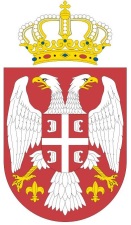 Република СрбијаМинистарство пољопривреде,ШУМАРСТВА И ВОДОПРИВРЕДЕУправа за аграрна плаћањаБр: 404-02-14/2019-07Датум: 12.4.2019. године		     БеоградНа основу члана 108. став 1. Закона о јавним набавкама („Службени гласник РС“, бр. 124/2012, 14/2015 и 68/2015) и Извештаја о стручној оцени понуда број 404-02-14/2019-07 од 12.4.2019. године, вршилац дужности директора Управе за аграрна плаћања доноси ОДЛУКУ  O ДОДЕЛИ УГОВОРА 	ДОДЕЉУЈЕ СЕ уговор у поступку јавне набавке мале вредности ЈНМВ 1/2019, наручиоца Министарства пољопривреде, шумарства и водопривреде – Управа за аграрна плаћања за гориво за службена возила, понуђачу КНЕЗ ПЕТРОЛ ДОО БЕОГРАД, са седиштем у Београду, ул. Царице Јелене 28.	Уговор се закључује на процењену вредност јавне набавке и износи 5.000.000,00 динара без ПДВ-а, односно 6.000.000,00 динара са ПДВ-ом.О б р а з л о ж е њ еМинистарство пољопривреде, шумарства и водопривреде -Управа за аграрна плаћања је дана 1.4.2019. године донело Одлуку о покретању поступка број 404-02-14/2019-07 за доделу уговора у поступку јавне набавке мале вредности 1/2019 за гориво за службена возила.Комисија је спровела поступак јавног отварања понуда за предметну јавну набавку дана 11.4.2019. године, а извештај о стручној оцени понуда је саставила дана 12.4.2019. године. Предмет јавне набавке су добра и то гориво за службена возила. Шифрa из Општег речника набавки је 09100000 (горива).Редни број јавне набавке из плана јавних набавки је 1.1.1, редни број спровођења ЈНМВ 1/2019.Процењена вредност јавне набавке износи 5.000.000,00 динара без обрачунатог пореза на додату вредност.Средства за ову јавну набавку у финансијском плану обезбеђена су у финансијском плану наручиоца на контима 426411 и 426412.Основни подаци о понуђачима: НИС АД НОВИ САД, са седиштем у Новом Саду, ул. Народног фронта 12, матични број 20084693, законски заступник Кirill Tyurdenev;ЛУКОИЛ СРБИЈА АД БЕОГРАД, са седиштем у Београду, Булевар Михајла Пупина 165д, матични број 07524951, законски заступник Igor Semenychev;КНЕЗ ПЕТРОЛ ДОО БЕОГРАД, са седиштем у Београду, ул. Царице Јелене 28, матични број 17535439, законски заступник Сава Кнежевић.Критеријум за доделу уговора:Комисија је прегледала све понуде и утврдила да су сви понуђачи  доставили све доказе о испуњавају услова из члана 75. и 76. Закона о јавним набавкама, а како је то предвиђено конкурсном документацијом.  Ранг листа понуђача:	Комисија је утврдила да је понуђач КНЕЗ ПЕТРОЛ ДОО БЕОГРАД, са седиштем у Београду, ул. Царице Јелене 28, матични број 17535439, чија је понуда код  наручиоца заведена под бројем 404-02-14/3/2019-07, дао најнижу просечну понуђену цену по литри горива у износу од 122,42 динара без пореза на додату вредност.	Назив понуђача којем се додељује уговор:КНЕЗ ПЕТРОЛ ДОО БЕОГРАД, са седиштем у Београду, ул. Царице Јелене 28, матични број 17535439, законски заступник Сава Кнежевић.ПОУКА О ПРАВНОМ ЛЕКУ:Против ове одлуке може се наручиоцуподнети захтев за заштиту права у року од 5 (пет) данаод дана објаве на Порталу јавних набавки, а копија се истовременодоставља Републичкој комисији за заштиту права упоступцима јавних набавки	.	   в.д. директора	 Биљана ПетровићРед.бројПонуђачПросечна понуђена цена по литри горива без ПДВ-а1.КНЕЗ ПЕТРОЛ ДОО БЕОГРАД122,42 динара 2.ЛУКОИЛ АД 124,62 динара3.НИС АД НОВИ САД129,00 динара